COLLEGE OF ALAMEDA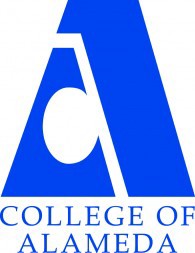 Institutional Effectiveness CommitteeAGENDASeptember 19, 20192:00-3:30 pmRoom L-237Co-Chair - Admin - Don Miller, VPICo-Chair – Faculty – Andrew ParkOur MissionThe Mission of College of Alameda is to serve the educational needs of its diverse community by providing comprehensive and flexible programs and resources that empower students to achieve their goals. 1. Approval of the AgendaActionChairs2. Discussion of meeting week Action Don Miller2. Program Review timeline and validation  Discussion and possible action Don Miller3. SLOACs and IEC work this fall- DiscussionAndrew Park4. ACCJC work to be carried out this fall5. IEPI Visit October 15thInformationDon Miller6. OtherInfo   Committee7. Adjournment  Action   Chairs9.         Future Meetings -- TBD 